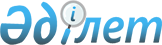 О внесении изменений в решение Акжаикского районного маслихата от 25 декабря 2018 года № 28-2 "О районном бюджете на 2019-2021 годы"
					
			Утративший силу
			
			
		
					Решение Акжаикского районного маслихата Западно-Казахстанской области от 6 июня 2019 года № 33-5. Зарегистрировано Департаментом юстиции Западно-Казахстанской области 7 июня 2019 года № 5707. Утратило силу решением Акжаикского районного маслихата Западно-Казахстанской области от 14 февраля 2020 года № 42-2
      Сноска. Утратило силу решением Акжаикского районного маслихата Западно-Казахстанской области от 14.02.2020 № 42-2 (вводится в действие со дня первого официального опубликования).
      В соответствии с Бюджетным кодексом Республики Казахстан от 4 декабря 2008 года и Законом Республики Казахстан от 23 января 2001 года "О местном государственном управлении и самоуправлении в Республике Казахстан" Акжаикский районный маслихат РЕШИЛ:
      1. Внести в решение Акжаикского районного маслихата от 25 декабря 2018 года № 28-2 "О районном бюджете на 2019-2021 годы" (зарегистрированное в Реестре государственной регистрации нормативных правовых актов № 5503, опубликованное 17 января 2019 года в Эталонном контрольном банке нормативных правовых актов Республики Казахстан) следующие изменения:
      пункт 1 изложить в следующей редакции:
      "1. Утвердить районный бюджет на 2019-2021 годы согласно приложениям 1, 2 и 3 соответственно, в том числе на 2019 год в следующих объемах:
      1) доходы – 9 882 238 тысяч тенге:
      налоговые поступления – 1 023 064 тысячи тенге; 
      неналоговые поступления – 4 666 тысяч тенге; 
      поступления от продажи основного капитала – 8 488 тысяч тенге;
      поступления трансфертов – 8 846 020 тысяч тенге;
      2) затраты – 9 975 386 тысяч тенге;
      3) чистое бюджетное кредитование – 191 470 тысяч тенге:
      бюджетные кредиты – 242 400 тысяч тенге;
      погашение бюджетных кредитов – 50 930 тысяч тенге;
      4) сальдо по операциям с финансовыми активами – 20 000 тысяч тенге:
      приобретение финансовых активов – 20 000 тысяч тенге;
      поступления от продажи финансовых активов государства – 0 тысяч тенге;
      5) дефицит (профицит) бюджета – -304 618 тысяч тенге;
      6) финансирование дефицита (использование профицита) бюджета – 304 618 тысяч тенге:
      поступление займов –242 400 тысяч тенге;
      погашение займов – 50 930 тысяч тенге;
      используемые остатки бюджетных средств – 113 148 тысяч тенге."; 
      приложение 1 к указанному решению изложить в новой редакции согласно приложению к настоящему решению.
      2. Руководителю аппарата районного маслихата (А.Ашабаев) обеспечить государственную регистрацию данного решения в органах юстиции, его официальное опубликование в Эталонном контрольном банке нормативных правовых актов Республики Казахстан и в средствах массовой информации.
      3. Настоящее решение вводится в действие с 1 января 2019 года. Районный бюджет на 2019 год
					© 2012. РГП на ПХВ «Институт законодательства и правовой информации Республики Казахстан» Министерства юстиции Республики Казахстан
				Приложение 
к решению Акжаикского
районного маслихата
от 6 июня 2019 года № 33-5Приложение 1 
к решению Акжаикского 
районного маслихата
от 25 декабря 2018 года № 28-2
Категория
Категория
Категория
Категория
Категория
Сумма, тысяч тенге
Класс
Класс
Класс
Класс
Сумма, тысяч тенге
Подкласс
Подкласс
Подкласс
Сумма, тысяч тенге
Специфика
Специфика
Сумма, тысяч тенге
Наименование
1
2
3
4
5
6
1) Доходы
 9 882 238
1
Налоговые поступления
1 023 064
01
Подоходный налог
229 577
2
Индивидуальный подоходный налог
229 577
03
Социальный налог
250 935
1
Социальный налог
250 935
04
Налоги на собственность
522 498
1
Налоги на имущество
498 798
3
Земельный налог
1 302
4
Налог на транспортные средства
19 327
5
Единый земельный налог
3 071
05
Внутренние налоги на товары, работы и услуги
17 047
2
Акцизы
3 285
3
Поступления за использование природных и других ресурсов
8 401
4
Сборы за ведение предпринимательской и профессиональной деятельности
5 361
07
Прочие налоги
25
1
Прочие налоги
25
08
Обязательные платежи, взимаемые за совершение юридически значимых действий и (или) выдачу документов уполномоченными на то государственными органами или должностными лицами
2 982
1
Государственная пошлина
2 982
2
Неналоговые поступления
4 666
01
Доходы от государственной собственности
1 598
5
Доходы от аренды имущества, находящегося в государственной собственности
1 598
06
Прочие неналоговые поступления
3 068
1
Прочие неналоговые поступления
3 068
3
Поступления от продажи основного капитала
8 488
01
Продажа государственного имущества, закрепленного за государственными учреждениями
6 999
1
Продажа государственного имущества, закрепленного за государственными учреждениями
6 999
03
Продажа земли и нематериальных активов
1 489
1
Продажа земли
1 489
4
Поступления трансфертов
8 846 020
01
Трансферты из нижестоящих органов государственного управления
3 531
3
Трансферты из бюджетов городов районного значения, сел, поселков, сельских округов
3 531
02
Трансферты из вышестоящих органов государственного управления
8 842 489
2
Трансферты из областного бюджета
8 842 489
Функциональная группа
Функциональная группа
Функциональная группа
Функциональная группа
Функциональная группа
Сумма, тысяч тенге
Функциональная подгруппа
Функциональная подгруппа
Функциональная подгруппа
Функциональная подгруппа
Сумма, тысяч тенге
Администратор бюджетных программ
Администратор бюджетных программ
Администратор бюджетных программ
Сумма, тысяч тенге
Программа
Программа
Сумма, тысяч тенге
Наименование
1
2
3
4
5
6
2) Затраты
 9 975 386
01
Государственные услуги общего характера
719 533
1
Представительные, исполнительные и другие органы, выполняющие общие функции государственного управления
389 087
112
Аппарат маслихата района (города областного значения)
24 283
001
Услуги по обеспечению деятельности маслихата района (города областного значения)
24 283
003
Капитальные расходы государственного органа
0
122
Аппарат акима района (города областного значения)
124 127
001
Услуги по обеспечению деятельности акима района (города областного значения)
104 127
003
Капитальные расходы государственного органа
20 000
106
Проведение мероприятий за счет чрезвычайного резерва местного исполнительного органа для ликвидации чрезвычайных ситуаций социального, природного и техногенного характера
0
123
Аппарат акима района в городе, города районного значения, поселка, села, сельского округа
240 677
001
Услуги по обеспечению деятельности акима района в городе, города районного значения, поселка, села, сельского округа
238 177
022
Капитальные расходы государственного органа
2 500
2
Финансовая деятельность
3 229
459
Отдел экономики и финансов района (города областного значения)
3 229
003
Проведение оценки имущества в целях налогообложения
1 145
010
Приватизация, управление коммунальным имуществом, постприватизационная деятельность и регулирование споров, связанных с этим
2 084
9
Прочие государственные услуги общего характера
327 217
454
Отдел предпринимательства и сельского хозяйства района (города областного значения)
25 303
001
Услуги по реализации государственной политики на местном уровне в области развития предпринимательства и сельского хозяйства
25 303
458
Отдел жилищно-коммунального хозяйства, пассажирского транспорта и автомобильных дорог района (города областного значения)
209 206
001
Услуги по реализации государственной политики на местном уровне в области жилищно-коммунального хозяйства, пассажирского транспорта и автомобильных дорог
32 806
013
Капитальные расходы государственного органа
176 400
115
Выполнение обязательств местных исполнительных органов по решениям судов за счет средств резерва местного исполнительного органа
0
459
Отдел экономики и финансов района (города областного значения)
92 708
001
Услуги по реализации государственной политики в области формирования и развития экономической политики, государственного планирования, исполнения бюджета и управления коммунальной собственностью района (города областного значения)
28 690
015
Капитальные расходы государственного органа
0
113
Целевые текущие трансферты из местного бюджета
64 018
466
Отдел архитектуры, градостроительства и строительства района (города областного значения)
0
040
Развитие объектов государственных органов
0
02
Оборона
23 569
1
Военные нужды
6 473
122
Аппарат акима района (города областного значения)
6 473
005
Мероприятия в рамках исполнения всеобщей воинской обязанности
6 473
2
Организация работы по чрезвычайным ситуациям
17 096
122
Аппарат акима района (города областного значения)
17 096
006
Предупреждение и ликвидация чрезвычайных ситуаций масштаба района (города областного значения)
7 096
007
Мероприятия по профилактике и тушению степных пожаров районного (городского) масштаба, а также пожаров в населенных пунктах, в которых не созданы органы государственной противопожарной службы
10 000
03
Общественный порядок, безопасность, правовая, судебная, уголовно- исполнительная деятельность 
0
1
Правоохранительная деятельность
0
466
Отдел архитектуры, градостроительства и строительства района (города областного значения)
0
066
Строительство объектов общественного порядка и безопасности
0
9
Прочие услуги в области общественного порядка и безопасности
0
458
Отдел жилищно-коммунального хозяйства, пассажирского транспорта и автомобильных дорог района (города областного значения)
0
021
Обеспечение безопасности дорожного движения в населенных пунктах
0
04
Образование
4 592 550
1
Дошкольное воспитание и обучение
114 139
464
Отдел образования района (города областного значения)
114 139
009
Обеспечение деятельности организаций дошкольного воспитания и обучения
87 141
040
Реализация государственного образовательного заказа в дошкольных организациях образования
26 998
2
Начальное, основное среднее и общее среднее образование
4 331 772
123
Аппарат акима района в городе, города районного значения, поселка, села, сельского округа
8 774
005
Организация бесплатного подвоза учащихся до школы и обратно в сельской местности
8 774
457
Отдел культуры, развития языков, физической культуры и спорта района (города областного значения)
106 682
017
Дополнительное образование для детей и юношества по спорту
106 682
464
Отдел образования района (города областного значения)
4 215 316
003
Общеобразовательное обучение
3 942 340
006
Дополнительное образование для детей
272 976
466
Отдел архитектуры, градостроительства и строительства района (города областного значения)
1 000
021
Строительство и реконструкция объектов начального, основного среднего и общего среднего образования
1 000
9
Прочие услуги в области образования
146 639
464
Отдел образования района (города областного значения)
146 639
001
Услуги по реализации государственной политики на местном уровне в области образования
19 376
004
Информатизация системы образования в государственных учреждениях образования района (города областного значения)
0
005
Приобретение и доставка учебников, учебно-методических комплексов для государственных учреждений образования района (города областного значения)
108 995
007
Проведение школьных олимпиад, внешкольных мероприятий и конкурсов районного (городского) масштаба
3 872
015
Ежемесячная выплата денежных средств опекунам (попечителям) на содержание ребенка-сироты (детей-сирот), и ребенка (детей), оставшегося без попечения родителей 
7 596
067
Капитальные расходы подведомственных государственных учреждений и организаций
6 800
06
Социальная помощь и социальное обеспечение
854 756
1
Социальное обеспечение
430 125
451
Отдел занятости и социальных программ района (города областного значения)
425 744
005
Государственная адресная социальная помощь
425 744
464
Отдел образования района (города областного значения)
4 381
030
Содержание ребенка (детей), переданного патронатным воспитателям
4 381
2
Социальная помощь
386 639
451
Отдел занятости и социальных программ района (города областного значения)
386 639
002
Программа занятости
183 719
006
Оказание жилищной помощи
6 200
007
Социальная помощь отдельным категориям нуждающихся граждан по решениям местных представительных органов
50 957
010
Материальное обеспечение детей-инвалидов, воспитывающихся и обучающихся на дому
1 871
014
Оказание социальной помощи нуждающимся гражданам на дому
66 647
017
Обеспечение нуждающихся инвалидов обязательными гигиеническими средствами и предоставление услуг специалистами жестового языка, индивидуальными помощниками в соответствии с индивидуальной программой реабилитации инвалида
38 214
023
Обеспечение деятельности центров занятости населения
39 031
9
Прочие услуги в области социальной помощи и социального обеспечения
37 992
451
Отдел занятости и социальных программ района (города областного значения)
37 992
001
Услуги по реализации государственной политики на местном уровне в области обеспечения занятости и реализации социальных программ для населения
25 949
011
Оплата услуг по зачислению, выплате и доставке пособий и других социальных выплат
7 048
050
Обеспечение прав и улучшение качества жизни инвалидов в Республике Казахстан
4 995
07
Жилищно-коммунальное хозяйство
1 267 019
1
Жилищное хозяйство
186 138
123
Аппарат акима района в городе, города районного значения, поселка, села, сельского округа
0
007
Организация сохранения государственного жилищного фонда города районного значения, поселка, села, сельского округа
0
457
Отдел культуры, развития языков, физической культуры и спорта района (города областного значения)
0
024
Ремонт объектов городов и сельских населенных пунктов в рамках Программы развития продуктивной занятости и массового предпринимательства
0
458
Отдел жилищно-коммунального хозяйства, пассажирского транспорта и автомобильных дорог района (города областного значения)
9 800
003
Организация сохранения государственного жилищного фонда
0
004
Обеспечение жильем отдельных категорий граждан
9 800
031
Изготовление технических паспортов на объекты кондоминиумов
0
464
Отдел образования района (города областного значения)
0
026
Ремонт объектов городов и сельских населенных пунктов в рамках Программы развития продуктивной занятости и массового 
предпринимательства
0
466
Отдел архитектуры, градостроительства и строительства района (города областного значения)
176 338
003
Проектирование и (или) строительство, реконструкция жилья коммунального жилищного фонда
150 441
004
Проектирование, развитие и (или) обустройство инженерно-коммуникационной инфраструктуры
25 897
091
Приобретение оборудования для проектов, реализуемых в рамках Программы развития продуктивной занятости и массового предпринимательства
0
2
Коммунальное хозяйство
1 067 224
458
Отдел жилищно-коммунального хозяйства, пассажирского транспорта и автомобильных дорог района (города областного значения)
4 250
012
Функционирование системы водоснабжения и водоотведения
0
028
Развитие коммунального хозяйства
4 250
466
Отдел архитектуры, градостроительства и строительства района (города областного значения)
1 062 974
005
Развитие коммунального хозяйства
0
007
Развитие благоустройства городов и населенных пунктов
1
058
Развитие системы водоснабжения и водоотведения в сельских населенных пунктах
1 062 973
3
Благоустройство населенных пунктов
13 657
123
Аппарат акима района в городе, города районного значения, поселка, села, сельского округа
5 371
008
Освещение улиц населенных пунктов
0
009
Обеспечение санитарии населенных пунктов
0
011
Благоустройство и озеленение населенных пунктов
5 371
458
Отдел жилищно-коммунального хозяйства, пассажирского транспорта и автомобильных дорог района (города областного значения)
8 286
018
Благоустройство и озеленение населенных пунктов
8 286
08
Культура, спорт, туризм и информационное пространство
691 297
1
Деятельность в области культуры
342 133
457
Отдел культуры, развития языков, физической культуры и спорта района (города областного значения)
342 133
003
Поддержка культурно-досуговой работы
342 133
2
Спорт
38 395
457
Отдел культуры, развития языков, физической культуры и спорта района (города областного значения)
38 295
008
Развитие массового спорта и национальных видов спорта
1 500
009
Проведение спортивных соревнований на районном (города областного значения) уровне
29 295
010
Подготовка и участие членов сборных команд района (города областного значения) по различным видам спорта на областных спортивных соревнованиях
7 500
466
Отдел архитектуры, градостроительства и строительства района (города областного значения)
100
008
Развитие объектов спорта
100
3
Информационное пространство
233 326
456
Отдел внутренней политики района (города областного значения)
8 460
002
Услуги по проведению государственной информационной политики
8 460
457
Отдел культуры, развития языков, физической культуры и спорта района (города областного значения)
224 866
006
Функционирование районных (городских) библиотек
223 366
007
Развитие государственного языка и других языков народа Казахстана
1 500
9
Прочие услуги по организации культуры, спорта, туризма и информационного пространства
77 443
456
Отдел внутренней политики района (города областного значения)
62 331
001
Услуги по реализации государственной политики на местном уровне в области информации, укрепления государственности и формирования социального оптимизма граждан
13 437
003
Реализация мероприятий в сфере молодежной политики
48 894
032
Капитальные расходы подведомственных государственных учреждений и организаций
0
457
Отдел культуры, развития языков, физической культуры и спорта района (города областного значения)
15 112
001
Услуги по реализации государственной политики на местном уровне в области культуры, развития языков, физической культуры и спорта
15 112
032
Капитальные расходы подведомственных государственных учреждений и организаций
0
10
Сельское, водное, лесное, рыбное хозяйство, особо охраняемые природные территории, охрана окружающей среды и животного мира, земельные отношения
257 796
1
Сельское хозяйство
204 779
462
Отдел сельского хозяйства района (города областного значения)
0
001
Услуги по реализации государственной политики на местном уровне в сфере сельского хозяйства
0
466
Отдел архитектуры, градостроительства и строительства района (города областного значения)
12 656
010
Развитие объектов сельского хозяйства
12 656
473
Отдел ветеринарии района (города областного значения)
192 123
001
Услуги по реализации государственной политики на местном уровне в сфере ветеринарии
17 816
003
Капитальные расходы государственного органа
0
005
Обеспечение функционирования скотомогильников (биотермических ям)
6 808
006
Организация санитарного убоя больных животных
6 837
007
Организация отлова и уничтожения бродячих собак и кошек
1 837
008
Возмещение владельцам стоимости изымаемых и уничтожаемых больных животных, продуктов и сырья животного происхождения
0
009
Проведение ветеринарных мероприятий по энзоотическим болезням животных
0
010
Проведение мероприятий по идентификации сельскохозяйственных животных
1 619
011
Проведение противоэпизоотических мероприятий
142 849
047
Возмещение владельцам стоимости обезвреженных (обеззараженных) и переработанных без изъятия животных, продукции и сырья животного происхождения, представляющих опасность для здоровья животных и человека
14 357
6
Земельные отношения
16 949
463
Отдел земельных отношений района (города областного значения)
16 949
001
Услуги по реализации государственной политики в области регулирования земельных отношений на территории района (города областного значения)
16 949
006
Землеустройство, проводимое при установлении границ районов, городов областного значения, районного значения, сельских округов, поселков, сел
0
007
Капитальные расходы государственного органа
0
9
Прочие услуги в области сельского, водного, лесного, рыбного хозяйства, охраны окружающей среды и земельных отношений
36 068
459
Отдел экономики и финансов района (города областного значения)
36 068
099
Реализация мер по оказанию социальной поддержки
специалистов
36 068
11
Промышленность, архитектурная, градостроительная и строительная деятельность
23 416
2
Архитектурная, градостроительная и строительная деятельность
23 416
466
Отдел архитектуры, градостроительства и строительства района (города областного значения)
23 416
001
Услуги по реализации государственной политики в области строительства, улучшения архитектурного облика городов, районов и населенных пунктов области и обеспечению рационального и эффективного градостроительного освоения территории района (города областного значения)
18 121
013
Разработка схем градостроительного развития территории района, генеральных планов городов районного (областного) значения, поселков и иных сельских населенных пунктов
5 100
015
Капитальные расходы государственного органа
0
115
Выполнение обязательств местных исполнительных органов по решениям судов за счет средств резерва местного исполнительного органа
195
12
Транспорт и коммуникации
139 004
1
Автомобильный транспорт
136 864
123
Аппарат акима района в городе, города районного значения, поселка, села, сельского округа
0
013
Обеспечение функционирования автомобильных дорог в городах районного значения, поселках, селах, сельских округах
0
458
Отдел жилищно-коммунального хозяйства, пассажирского транспорта и автомобильных дорог района (города областного значения)
136 864
023
Обеспечение функционирования автомобильных дорог
32 657
045
Капитальный и средний ремонт автомобильных дорог районного значения и улиц населенных пунктов
104 207
9
Прочие услуги в сфере транспорта и коммуникаций
2 140
458
Отдел жилищно-коммунального хозяйства, пассажирского транспорта и автомобильных дорог района (города областного значения)
2 140
037
Субсидирование пассажирских перевозок по социально значимым городским (сельским), пригородным и внутрирайонным сообщениям
2 140
13
Прочие 
752 583
3
Поддержка предпринимательской деятельности и защита конкуренции
0
469
Отдел предпринимательства района (города областного значения)
0
001
Услуги по реализации государственной политики на местном уровне в области развития предпринимательства
0
9
Прочие 
752 583
123
Аппарат акима района в городе, города районного значения, поселка, села, сельского округа
0
040
Реализация мер по содействию экономическому развитию регионов в рамках Программы развития регионов до 2020 года
0
457
Отдел культуры, развития языков, физической культуры и спорта района (города областного значения)
68 744
052
Реализация мероприятий по социальной и инженерной инфраструктуре в сельских населенных пунктах в рамках проекта "Ауыл-Ел бесігі"
68 744
458
Отдел жилищно-коммунального хозяйства, пассажирского транспорта и автомобильных дорог района (города областного значения)
351 340
040
Реализация мер по содействию экономическому развитию регионов в рамках Программы развития регионов до 2020 года
62 355
062
Реализация мероприятий по социальной и инженерной инфраструктуре в сельских населенных пунктах в рамках проекта "Ауыл-Ел бесігі"
288 985
459
Отдел экономики и финансов района (города областного значения)
78 216
012
Резерв местного исполнительного органа района (города областного значения)
13 543
026
Целевые текущие трансферты бюджетам города районного значения, села, поселка, сельского округа на повышение заработной платы отдельных категорий гражданских служащих, работников организаций, содержащихся за счет средств государственного бюджета, работников казенных предприятий в связи с изменением размера минимальной заработной платы
57 638
066
Целевые текущие трансферты бюджетам города районного значения, села, поселка, сельского округа на повышение заработной платы отдельных категорий административных государственных служащих
7 035
464
Отдел образования района (города областного значения)
238 049
077
Реализация мероприятий по социальной и инженерной инфраструктуре в сельских населенных пунктах в рамках проекта "Ауыл-Ел бесігі"
238 049
466
Отдел архитектуры, градостроительства и строительства района (города областного значения)
16 234
079
Развитие социальной и инженерной инфраструктуры в сельских населенных пунктах в рамках проекта "Ауыл-Ел бесігі"
16 234
14
Обслуживание долга
0
1
Обслуживание долга
0
459
Отдел экономики и финансов района (города областного значения)
0
021
Обслуживание долга местных исполнительных органов по выплате вознаграждений и иных платежей по займам из областного бюджета
0
15
Трансферты
653 863
1
Трансферты
653 863
459
Отдел экономики и финансов района (города областного значения)
653 863
006
Возврат неиспользованных (недоиспользованных) целевых трансфертов
26
016
Возврат использованных не по целевому назначению целевых трансфертов
0
024
Целевые текущие трансферты из нижестоящего бюджета на компенсацию потерь вышестоящего бюджета в связи с изменением законодательства
286 036
038
Субвенции
346 204
049
Возврат трансфертов общего характера в случаях, предусмотренных бюджетным законодательством
0
051
Трансферты органам местного самоуправления
21 597
054
Возврат сумм неиспользованных (недоиспользованных) целевых трансфертов, выделенных из республиканского бюджета за счет целевого трансферта из Национального фонда Республики Казахстан
0
3) Чистое бюджетное кредитование
191 470
Бюджетные кредиты
242 400
Функциональная группа
Функциональная группа
Функциональная группа
Функциональная группа
Функциональная группа
Сумма, тысяч тенге
Функциональная подгруппа
Функциональная подгруппа
Функциональная подгруппа
Функциональная подгруппа
Сумма, тысяч тенге
Администратор бюджетных программ
Администратор бюджетных программ
Администратор бюджетных программ
Сумма, тысяч тенге
Программа
Программа
Сумма, тысяч тенге
Наименование 
1
2
3
4
5
6
07
Жилищно-коммунальное хозяйство
 0
1
Жилищное хозяйство
0
458
Отдел жилищно-коммунального хозяйства, пассажирского транспорта и автомобильных дорог района (города областного значения)
0
053
Кредитование на реконструкцию и строительство систем тепло-водоснабжения и водоотведения
0
Функциональная группа
Функциональная группа
Функциональная группа
Функциональная группа
Функциональная группа
Сумма, тысяч тенге
Функциональная подгруппа
Функциональная подгруппа
Функциональная подгруппа
Функциональная подгруппа
Сумма, тысяч тенге
Администратор бюджетных программ
Администратор бюджетных программ
Администратор бюджетных программ
Сумма, тысяч тенге
Программа
Программа
Сумма, тысяч тенге
Наименование
1
2
3
4
5
6
10
Сельское, водное, лесное, рыбное хозяйство, особо охраняемые природные территории, охрана окружающей среды и животного мира, земельные отношения
 242 400
9
Прочие услуги в области сельского, водного, лесного, рыбного хозяйства, охраны окружающей среды и земельных отношений
242 400
459
Отдел экономики и финансов района (города областного значения)
242 400
018
Бюджетные кредиты для реализации мер социальной поддержки специалистов
242 400
Категория
Категория
Категория
Категория
Категория
Сумма, тысяч тенге
Класс
Класс
Класс
Класс
Сумма, тысяч тенге
Подкласс
Подкласс
Подкласс
Сумма, тысяч тенге
Специфика
Специфика
Сумма, тысяч тенге
Наименование
1
2
3
4
5
6
5
Погашение бюджетных кредитов
 50 930
01
Погашение бюджетных кредитов
50 930
1
Погашение бюджетных кредитов, выданных из государственного бюджета
50 930
13
Погашение бюджетных кредитов, выданных из местного бюджета физическим лицам
50 930
2
Возврат сумм бюджетных кредитов
0
4) Сальдо по операциям с финансовыми активами
20 000
Приобретение финансовых активов
20 000
Функциональная группа
Функциональная группа
Функциональная группа
Функциональная группа
Функциональная группа
Сумма, тысяч тенге
Функциональная подгруппа
Функциональная подгруппа
Функциональная подгруппа
Функциональная подгруппа
Сумма, тысяч тенге
Администратор бюджетных программ
Администратор бюджетных программ
Администратор бюджетных программ
Сумма, тысяч тенге
Программа
Программа
Сумма, тысяч тенге
Наименование
1
2
3
4
5
6
13
Прочие
20 000
9
Прочие
20 000
458
Отдел жилищно-коммунального хозяйства, пассажирского транспорта и автомобильных дорог района (города областного значения)
20 000
065
Формирование или увеличение уставного капитала юридических лиц
20 000
Поступление от продажи финансовых активов государства
0
5) Дефицит (профицит) бюджета
 -304 618
6) Финансирование дефицита (использование профицита) бюджета
304618
Категория
Категория
Категория
Категория
Категория
Сумма, тысяч тенге
Класс
Класс
Класс
Класс
Сумма, тысяч тенге
Подкласс
Подкласс
Подкласс
Сумма, тысяч тенге
Специфика
Специфика
Сумма, тысяч тенге
Наименование
1
2
3
4
5
6

7
Поступление займов
 242 400
01
Внутренние государственные займы
242 400
2
Договоры займа
242 400
03
Займы, получаемые местным исполнительным органом района (города областного значения)
242 400
Функциональная группа
Функциональная группа
Функциональная группа
Функциональная группа
Функциональная группа
Сумма, тысяч тенге
Функциональная подгруппа
Функциональная подгруппа
Функциональная подгруппа
Функциональная подгруппа
Сумма, тысяч тенге
Администратор бюджетных программ
Администратор бюджетных программ
Администратор бюджетных программ
Сумма, тысяч тенге
Программа
Программа
Сумма, тысяч тенге
Наименование
1
2
3
4
5
6
16
Погашение займов
 50 930
1
Погашение займов
50 930
459
Отдел экономики и финансов района (города областного значения)
50 930
005
Погашение долга местного исполнительного органа перед вышестоящим бюджетом
50 930
022
Возврат неиспользованных бюджетных кредитов, выданных из местного бюджета
0
034
Возврат неиспользованных бюджетных кредитов, выданных из областного бюджета за счет целевого трансферта из Национального фонда Республики Казахстан
0
Категория
Категория
Категория
Категория
Категория
Сумма, тысяч тенге
Класс
Класс
Класс
Класс
Сумма, тысяч тенге
Подкласс
Подкласс
Подкласс
Сумма, тысяч тенге
Специфика
Специфика
Сумма, тысяч тенге
Наименование
1
2
3
4
5
6
8
Используемые остатки бюджетных средств
 113 148
01
Остатки бюджетных средств
113 148
1
Свободные остатки бюджетных средств
113 148
01
Свободные остатки бюджетных средств
113 148